KS Partyzant Leszno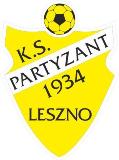 Data założenia: 1934 r.Adres : Leszno 05-084 ul. Szkolna 10                  e-mail: kspartyzant@gmail.com Regulamin Niniejszy Regulamin określa podstawowe zasady funkcjonowania Klubu KS PARTYZANT LESZNO1. KS Partyzant Leszno  zapewnia wszechstronny rozwój umiejętności sportowych w dyscyplinie Piłka Nożna, oraz prowadzenie sportowego trybu życia.2. Zawodnicy KS Partyzant Leszno  zobowiązani są godnie reprezentować Klub naobiektach sportowych, oraz w życiu codziennym, szanować kolegów z drużyny, drużyny przeciwnej,Pracowników Klubu, Trenerów , Sędziów.3. Zawodnicy KS Partyzant Leszno zobowiązani są do przestrzegania regulaminu Klubuoraz stosowania się do poleceń Trenerów, Klubu i Zarządu.4. Zawodnicy KS Partyzant Leszno  powinni dążyć do podnoszenia swoich umiejętnościsportowych oraz wiedzy Szkolnej.5. Obowiązkiem Zawodnika KS Partyzant Leszno jest uczestnictwo w treningach, meczach,zawodach, ale i wydarzeniach organizowanych przez KS Partyzant Leszno.6. Nieobecność zawodnika na zajęciach sportowych, treningu, meczu, i innych wydarzeniachsportowych o których zawodnik wie, a nie poinformuje Trenera o swojej nieobecności, będzietraktowane jako lekceważące podejście do obowiązków zawodnika, co może skutkować brakiempowołania na zawody sportowe, mecze mistrzowskie w lidze, turnieje itp.7. Zawodnik KS Partyzant Leszno  powinien dbać o sprzęt sportowy który został mupowierzony przez Klub.8. Zawodnik/Rodzic/Opiekun ponosi odpowiedzialność finansową za zniszczenia na terenie Klubu,miejscach zakwaterowania i innych obiektach które wyrządzi Zawodnik.9. Zawodnik KS Partyzant Leszno powinien posiadać aktualne badania lekarskie.10. Zawodnicy KS Partyzant Leszno mają kategoryczny zakaz spożywania alkoholu, paleniapapierosów i używania jakichkolwiek używek w tym narkotyków11. Zawodnik KS Partyzant Leszno ma zakaz gry w innym klubie bez zgody Zarządu Klubu.12. Podczas zawodów Piłki Nożnej, Treningów i innych wydarzeń sportowych w których udział bierzezawodnik Klubu KS Partyzant Leszno – Rodzice/Opiekunowie zobowiązani są dokulturalnego zachowania w tym do sędziów i drużyny przeciwnej.13. Podczas zawodów Piłki Nożnej, Treningów i innych wydarzeń sportowych w których udział bierzezawodnik Klubu KS Partyzant Leszno – Rodzice/Opiekunowie powinni przebywać natrybunach obiektu sportowego.14. Zabrania się wchodzenia do szatni ludziom postronnym w tym rodzicom i opiekunom zawodnikówprzed zawodami sportowymi, meczem treningiem, oraz po zawodach sportowych, meczu, treningu.15. Składki należy wpłacać  do 15 dnia każdego miesiąca po przez stronę www.strefazajec.pl  ( system płatności elektronicznej ) 16. W przypadku braku wpłaty składki KS Partyzant Leszno zastrzega sobie prawo podjęciastosownych decyzji, upomnienia, a w przypadku braku kolejnych wpłat Zawieszenia zawodnika.17. W sytuacji losowych i trudnych sytuacjach materialnych Zarząd Klubu KS Partyzant Lesznojest gotowy indywidualnie zmienić warunki członkowstwa.18. KS Partyzant Leszno ubezpiecza zawodnika od NNW.19. Złamanie któregokolwiek z punktów może być podstawą do podjęcia przez Zarząd Klubustosownych decyzji.